POZIV NA GLAVNU SKUPŠTINU TANKERSKA NEXT GENERATION d.d.Na temelju odredbi članka 277. stavak 2. Zakona o trgovačkim društvima, Uprava društva Tankerska Next Generation brodarsko dioničko društvo, sa sjedištem društva u Zadru, B. Petranovića 4. (u daljnjem tekstu  „Društvo“), je dana 22. svibnja. 2019. godine donijela odluku o sazivanju Glavne skupštine Društva, te ovime dioničare Društva poziva na GLAVNU SKUPŠTINU Tankerska Next Generation d.d.koja će se održati dana 4. srpnja 2019. godine s početkom u 11:00 sati u sjedištu Društva, Božidara Petranovića 4, Zadarsa sljedećim dnevnim redom: Otvaranje Glavne skupštine, utvrđivanje nazočnih i zastupanih dioničara; Godišnja financijska izvješća Društva za 2018. godinu, Godišnje izvješće o stanju i poslovanju Društva  za poslovnu godinu 2018., te Izvješće Nadzornog odbora o obavljenom nadzoru vođenja poslova Društva u poslovnoj godini 2018.; Odluka o upotrebi dobiti ostvarene u 2018.; Odluka o davanju razrješnice Upravi Društva za poslovnu godinu 2018.; Odluka o davanju razrješnice članovima Nadzornog odbora Društva za poslovnu godinu 2018.Odluka o broju i izboru članova Nadzornog odboraOdluka o imenovanje revizora DruštvaOdluka o imenovanju članova Revizijskog odbora Prijedlozi odluka Glavne skupštine: Ad 3. Uprava i Nadzorni odbor Društva predlažu Glavnoj skupštini donošenje sljedeće odluke: „Odluka o upotrebi dobiti za 2018. Utvrđuje se da je društvo Tankerska Next Generation d.d. u poslovnoj godini koja završava 31. prosinca 2018. ostvarilo neto dobit u iznosu od 6.284.497,84 kuna. -Dio neto dobiti u iznosu 5.970.272,95 kuna raspodijelit će se u zadržanu dobit.-Dio neto dobiti u iznosu 314.224,89 kuna raspodijelit će se u zakonske rezerve. Ova Odluka stupa na snagu danom donošenja.“ Ad 4. Uprava i Nadzorni odbor Društva predlažu Glavnoj skupštini donošenje sljedeće odluke: „Daje se razrješnica Upravi Društva za poslovnu godinu 2018.“ Ad 5. Uprava i Nadzorni odbor Društva predlažu Glavnoj skupštini donošenje sljedeće odluke: „Daje se razrješnica članovima Nadzornog odbora Društva za poslovnu godinu 2018.“ Ad 6. Nadzorni odbor Društva predlaže Glavnoj skupštini donošenje sljedeće odluke: Broj članova Nadzornog odbora za novo mandatno razdoblje ostaje 5 (pet). Gospodin Ivica Pijaca, Put Škalja 11, 23 232 Nin, dipl.ing. pomorskog prometa, OIB: 51129039542;  gospodin Nikola Koščica, Ulica I. 72., 23 371 Kukljica, dipl. oec. OIB:27823402456;  gospodin Nikola Mišetić, Sveti Duh 46, 10 000 Zagreb dipl.oec, OIB: 54059516115;  gospodin Joško Miliša, Srebrnjak 131, 10 000 Zagreb, dipl.ing elekrtotehnike, OIB: 39972942361; i gospodin Mario Pavić, Josipa Kosora 52, 23 000 Zadar, mag.ing. pomorskog menadžmenta, OIB:76078057482,  biraju se za članove Nadzornog odbora Tankerska Next Generation d.d.  Članovi Nadzornog odbora biraju se na mandatno razdoblje od četiri godine, koje počinje 21. kolovoza 2019. godine.Ova odluka stupa na snagu s danom donošenja.Ad 7. Nadzorni odbor Društva predlaže Glavnoj skupštini donošenje sljedeće odluke: „Društvo Deloitte d.o.o.,  Radnička cesta 80, 10 000 Zagreb, OIB:11686457780  imenuje se revizorom Društva za  poslovnu 2019. godinu.“Ad 8. Uprava i Nadzorni odbor Društva predlažu Glavnoj skupštini donošenje sljedeće odluke:„Odluka o imenovanju članova Revizijskog odbora Za članove Revizorskog odbora imenuju se gospodin Sergej Dolezil i gospodin Genarij Sutlović kao nezavisni članovi, uz prethodno imenovanog člana Revizijskog odbora koji je ujedno i član Nadzornog odbora gospodina Marija Pavića.Članovi Revizijskog odbora imenuju se na mandat koji traje do 21.kolovoza 2020. godine. Ova Odluka  stupa na snagu i primjenjuje se danom donošenja.''Obrazloženje prijedloga odluka Glavne skupštine: Ad 2. Obrazloženje uz  Godišnja financijska izvješća Društva za 2018. godinu, Godišnje izvješće o stanju i poslovanju Društva za poslovnu godinu 2018., te Izvješće Nadzornog odbora o obavljenom nadzoru vođenja poslova Društva u poslovnoj godini 2018. Sukladno obvezi iz članka 280.a stavka 1. toč. 2. Zakona o trgovačkim društvima Društvo obavještava dioničare da su temeljem članka 300.d Zakona o trgovačkim društvima Uprava i Nadzorni odbor utvrdili godišnja financijska izvješća Društva za poslovnu godinu 2018., te Glavna skupština o istima ne donosi odluku. Navedena financijska izvješća će se predočiti Glavnoj skupštini Društva zajedno s Godišnjim izvješćem Uprave o stanju i poslovanju Društva  za poslovnu godinu 2018., te Izvješćem Nadzornog odbora o obavljenom nadzoru vođenja poslova Društva u poslovnoj godini 2018. Glavna skupština pod ovom točkom dnevnog reda ne donosi nikakvu odluku. Ad 3. Obrazloženje uz prijedlog odluke o upotrebi dobiti Uprava i Nadzorni odbor predlažu Glavnoj skupštini donošenje odluke kojom će se neto dobiti iz 2018. godine, u ukupnom iznosu od 6.284.497,84 kuna raspodijeliti u zadržanu dobit i zakonske rezerve. Uprava postavlja odgovarajući okvir za upravljanje rizikom likvidnosti s ciljem upravljanja kratkoročnim, srednjoročnim i dugoročnim zahtjevima financiranja i likvidnosti uz rizik refinanciranja odnosno kamatni rizik koji proizlazi iz dugoročnih kredita sa varijabilnom kamatnom stopom.U srednjoročnom periodu Društvo očekuju i zahtjevi regulatornog okruženja koji uključuju trošak uređaja za pročišćavanje balastnih voda što možemo svrstati u iznosu od oko 450.000 do 550.000 dolara po brodu (što ne uključuje trošak isporuke i ugradnje). Uprava kontinuirano prati plan i ostvareni tijek novca međutim Društvo mora biti spremno snositi rizik suočavanja sa poteškoćama u naplati sredstava.Pored značajnih iznosa dugoročnih obveza po kreditima koji utječe na rizik tijeka novca Društvo ima i obveze prema financijskim institucijama koje zahtijevaju održavanje minimalne likvidnosti po transakcijskim računima po brodu. Odluka o ne isplati dividende u 2019. godine za 2018., između ostalog, temelji se na poslovnim rezultatima ostvarenima u prethodnoj godini te previđenim troškovima vezanim za praćenje regulatornog okruženja.Ad 4. i 5. Obrazloženje uz prijedlog odluke o davanju razrješnice članovima Uprave i članovima Nadzornog odbora za poslovnu godinu 2018. Temeljem članka 280. stavak 3. Zakona o trgovačkim društvima Uprava i Nadzorni odbor predlažu Glavnoj skupštini donošenje odluke kojom se daje razrješnica članovima Uprave Društva te članovima Nadzornog odbora za poslovnu godinu 2018. O davanju razrješnice pojedinom članu Uprave odnosno članu Nadzornog odbora može se glasovati odvojeno, ako tako odluči Glavna skupština ili ako to zatraže dioničari čiji udjeli zajedno čine najmanje deseti dio temeljnog kapitala Društva.Ad. 6. Obrazloženje uz izbor članova Nadzornog odbora DruštvaNadzorni odbor Društva i nadalje čini pet članova koji su izabrani na mandat od četiri godine. Nakon okončanja inicijalne javne ponude i uvrštenjem na uređeno tržište, diversificirana je vlasnička struktura. Od ulaska institucionalnih investitora i malih dioničara i u skladu s tržišnom praksom i regulatornim okvirom, te prateći standarde korporativnog upravljanja predlaže se imenovanje Nadzornog odbora Društva s uključenim predstavnicima institucionalnih dioničara koji su sudjelovali u povećanju kapitala Društva.Ad 7. Obrazloženje uz prijedlog  imenovanja revizora Društva za poslovnu 2019. godinuTemeljem članka 280. stavak 3. Zakona o trgovačkim društvima Nadzorni odbor predlaže Glavnoj skupštini donošenje odluke o imenovanju društva Deloitte d.o.o., ZagrebTower, Radnička cesta 80, 10 000 Zagreb, revizorom Društva za poslovnu godinu 2019.Ad 8. Obrazloženje uz prijedlog o imenovanju članova Revizijskog odboraUz prethodno imenovanog člana Revizijskog odbora koji je ujedno i član Nadzornog odbora gospodina Marija Pavića, Nadzorni odbor predlaže dosadašnje članove gospodina Sergeja Dolezila i gospodina Genarija Sutlovića kao nezavisne članove. Gospodin Dolezil i gospodin Sutlović neovisni su u odnosu na Društvo, stručni su u području računovodstva i revizije te posjeduju znanje o sektoru u kojem posluje revidirani subjekt. POZIV I UPUTE DIONIČARIMA  ZA SUDJELOVANJE NA GLAVNOJ SKUPŠTINI (dalje u tekstu – Poziv, odnosno Upute) Poziv, vrijeme i mjesto održavanja Glavne skupštine Pozivaju se dioničari Tankerska Next Generation d.d. da sudjeluju u radu Glavne skupštine koja će se održati dana 4. srpnja 2019. godine u sjedištu Društva, Božidara Petranovića 4, Zadar s početkom u 11:00 sati. Registracija sudionika Glavne Skupštine obavljati će se 04. srpnja 2019. godine na ulazu u dvoranu u sjedištu Društva, od 9:45 sati do zaključno 10:45 sati. Registracija nakon toga neće biti moguća te ljubazno molimo dioničare da se registriraju na vrijeme. Naime, nakon završetka registracije, oni dioničari ili njihovi punomoćnici, koji nisu prijavljeni na listi sudionika, ali su registrirani u središnjem depozitoriju, imaju pravo prisustva na Glavnoj skupštini, ali neće moći koristiti pravo glasa. Prigodom registracije dioničari, odnosno njihovi punomoćnici ili zastupnici moraju pokazati zakonom propisanu važeću identifikacijsku ispravu, a za punomoćnike koji su pravne osobe, mora se predati i izvod iz sudskog registra odnosno drugog odgovarajućeg registra u koji je upisana ta pravna osoba ili druga odgovarajuća javna isprava, ako to nije učinjeno prigodom podnošenja prijave za sudjelovanje na Glavnoj skupštini. Sudjelovanje i glasovanje na Glavnoj skupštini Na Glavnoj skupštini ima pravo sudjelovati svaki dioničar Društva, koji svoje sudjelovanje, osobno ili putem svog zastupnika odnosno punomoćnika, u pisanom obliku prijavi Društvu, najkasnije šest dana prije održavanja Glavne skupštine u koji rok se ne uračunava dan prispijeća prijave Društvu, odnosno najkasnije 27. lipnja 2019. godine. Dioničarom Društva s pravom sudjelovanja na Glavnoj skupštini smatra se pravna i fizička osoba koja je kao dioničar Društva evidentirana u depozitoriju Središnjeg klirinškog depozitarnog društva d.d., Zagreb, posljednjeg dana za prijavu sudjelovanja u Glavnoj skupštini tj. 27. lipnja 2019. godine. Temeljni kapital Društva podijeljen je u 8.733.345 redovnih dionica, od kojih svaki ima pravo na jedan glas, umanjeno za 13.200 vlastitih dionica koje drži Tankerska Next Generation d.d.Prijava mora imati sljedeći sadržaj i priloge: Prijava za dioničara – fizičku osobu ime i prezime, prebivalište, adresu, OIB, broj računa otvorenog u Središnjem klirinškom depozitarnom društvu d.d. i ukupan broj dionica toga dioničara Prijava za dioničara – pravnu osobu tvrtka odnosno naziv pravne osobe, sjedište i adresa, OIB broj računa otvorenog u Središnjem klirinškom depozitarnom društvu d.d. i ukupan broj dionica toga dioničara u privitku se dostavlja izvod iz sudskog registra ili drugog registra u koji je upisana pravna osoba odnosno njegova preslika, ovjereni prijepis ili druga odgovarajuća javna isprava iz koje je vidljivo da je prijavu potpisala osoba koja je po zakonu ovlaštena zastupati tu pravnu osobuPrijava koju podnosi punomoćnik dioničara Punomoćnik - fizička osoba: ime i prezime, prebivalište, adresu i  OIB punomoćnika popis dioničara koje zastupa, za svakog od njih broj računa otvorenog u Središnjem klirinškom depozitarnom društvu d.d. i ukupan broj dionica svih zastupanih dioničara u privitku prijave dostavljaju se i sve pojedinačne punomoći dioničara na preporučenom obrascu Punomoćnik - pravna osoba: tvrtka odnosno naziv, sjedište i adresa i OIB punomoćnika popis dioničara koje zastupa, za svakog od njih broj računa otvorenog u Središnjem klirinškom depozitarnom društvu d.d. i ukupan broj dionica svih zastupanih dioničara u privitku prijave dostavljaju se pojedinačne punomoći dioničara u pisanom obliku, a ako je dioničar pravna osoba, u privitku se dostavlja i izvod iz sudskog registra ili drugog registra u koji je upisana pravna osoba odnosno njegova preslika, ovjereni prijepis ili druga javna isprava iz koje je vidljivo da je punomoć potpisala osoba koja je po zakonu ovlaštena zastupati tu pravnu osobu Za maloljetnike i poslovno nesposobne ili ograničeno poslovno sposobne fizičke osobe prijavu podnosi i zastupa zakonski zastupnik koji prijavi mora priložiti izvornik ili presliku odnosno ovjereni prijepis isprave iz koje proizlazi njegov status zakonskog zastupnika. Dioničare na Glavnoj skupštini mogu zastupati punomoćnici na temelju valjane pisane punomoći koju izdaje dioničar, odnosno koju u ime dioničara koji je pravna osoba izdaje osoba koja ga je po zakonu ovlaštena zastupati. Društvo će najmanje 21 dan prije održavanja Glavne skupštine priopćiti Poziv kreditnim odnosno financijskim institucijama i udrugama dioničara koje su na prošlogodišnjoj Glavnoj skupštini glasale u ime dioničara ili su zatražile da im se Poziv priopći. U priopćenju će se navesti mogućnost da dioničari glasuju na Glavnoj skupštini putem punomoćnika i putem udruge dioničara. Punomoć za prijavu sudjelovanja i/ili glasovanje na Glavnoj skupštini mora sadržavati ime i prezime odnosno tvrtku, prebivalište odnosno sjedište i adresu opunomoćitelja, broj računa u Središnjem klirinškom depozitarnom društvu d.d., ukupan broj dionica, ime i prezime odnosno tvrtku, prebivalište odnosno sjedište i adresu punomoćnika, vlastoručni potpis opunomoćitelja odnosno zakonskog zastupnika ili zastupnika po zakonu, ako je opunomoćitelj pravna osoba. Preporuča se korištenje obrazaca prijave za sudjelovanje na Glavnoj skupštini i punomoći, koji se mogu dobiti u sjedištu Društva, a dostupni su i na web stranici Društva www.tng.hr. Prijava za sudjelovanje na Glavnoj skupštini i punomoć, kao i svi prilozi moraju biti na hrvatskom jeziku ili ako su na stranom jeziku moraju biti i prevedeni na hrvatski jezik od strane ovlaštenog sudskog tumača. Prijave za sudjelovanje na Glavnoj skupštini predaju se neposredno Društvu u njegovom sjedištu u Zadru, B. Petranovića 4., ili se upućuju Društvu preporučenim pismom na adresu: Tankerska Next Generation d.d.,B. Petranovića 4.23 000 Zadar Prijave za sudjelovanje na Glavnoj skupštini smatrat će se pravodobno učinjenima ako su suglasno ovim uputama predane ili putem pošte uručene Društvu najkasnije do 23:59 sata dana 27. lipnja 2019. godine. Dioničari koji svoje sudjelovanje na Glavnoj skupštini nisu uredno prijavili suglasno ovim Uputama ili koji prijavi nisu priložili ovim Uputama predviđene isprave neće imati pravo sudjelovati na Glavnoj skupštini. Sukladno Statutu Društva Glavna skupština ne može valjano donositi odluke ako na njoj nisu osobno ili putem punomoćnika prisutni dioničari koji imaju dionice koje predstavljaju najmanje polovicu temeljnog kapitala Društva (kvorum). Ako kvorum ne bi bio ostvaren Glavna skupština će se ponovo održati istog dana u 13:00 sati na istom mjestu i s istim dnevnim redom te će ta Glavna skupština valjano donositi sve odluke bez obzira na iznos zastupljenog temeljnog kapitala. Dane punomoći vrijede i za tu Glavnu skupštinu.Prava dioničara na postavljanje pitanja, zahtjeva za dopunu dnevnog reda, stavljanje protuprijedloga te pravo na obaviještenostDioničari koji namjeravaju na Glavnoj skupštini postaviti pitanje u pogledu pojedine točke dnevnog reda, mole se da, radi efikasnije organizacije rada Glavne skupštine, to najave u pisanom obliku prigodom podnošenja prijave za sudjelovanje na Glavnoj skupštini ili najkasnije prigodom registracije sudionika uoči održavanja Glavne skupštine i da pritom naznače točku dnevnog reda na koju će se pitanje odnositi kao i njegov sadržaj. Dioničari koji zajedno imaju udjele u iznosu od dvadesetog dijela temeljnog kapitala Društva imaju pravo zahtijevati nakon što je sazvana Glavna skupština da se neki predmet stavi na dnevni red Glavne skupštine i da se objavi, pri čemu se uz svaki novi predmet na dnevnom redu mora dati obrazloženje ili prijedlog odluke. Zahtjev za stavljanje novog predmeta na dnevni red dioničari dostavljaju Društvu na adresu sjedišta Društva (Tankerska Next Generation d.d., B. Petranovića 4, 23 000 Zadar). Da bi se dopuna dnevnog reda mogla valjano objaviti sukladno Zakonu o trgovačkim društvima, zahtjev za stavljanje novog predmeta na dnevni red Skupštine, Društvo mora primiti najmanje 30 dana prije održavanja Glavne skupštine, u koji rok se ne uračunava dan prispijeća zahtjeva Društvu. Propust prethodno navedenog roka ima za posljedicu da predložene točke dnevnog reda nisu valjano objavljene te se o njima na Glavnoj skupštini ne može odlučivati.Dioničari imaju pravo staviti protuprijedlog prijedlogu odluke koji je dala Uprava i/ili Nadzorni odbor o nekoj točki dnevnog reda. Protuprijedlog, s navođenjem imena i prezimena dioničara, obrazloženja i eventualnog stava Uprave, će se priopćiti kreditnim odnosno financijskim institucijama i udrugama dioničara koje su na prošlogodišnjoj Glavnoj skupštini glasali u ime dioničara, te će se učiniti dostupnim dioničarima na web stranici društva (www.tng.hr), ako dioničar najmanje 14 dana prije dana održavanja Glavne skupštine dostavi Društvu na adresu sjedišta Društva (Tankerska Next Generation d.d., B. Petranovića 4, 23 000 Zadar) svoj protuprijedlog. Dan prispijeća protuprijedloga Društvu ne uračunava se u ovaj rok od 14 dana. Ako se dioničar ne koristi ovim pravom, to nema za posljedicu gubitak prava na stavljanje protuprijedloga na Glavnoj skupštini. Navedeno se na odgovarajući način primjenjuje i na stavljanje prijedloga dioničara o izboru članova Nadzornog odbora ili o imenovanju revizora Društva. Uprava će na Glavnoj skupštini dati svakome dioničaru na njegov/njezin zahtjev obavještenja o poslovima Društva, ako je to potrebno za prosudbu pitanja koja su na dnevnom redu. Materijali za Glavnu skupštinu za koje je to predviđeno zakonom, su dostupni za razgledanje dioničarima u sjedištu Društva u Zadru, i to svakog radnog dana od dana objave Poziva do dana održavanja Glavne skupštine u vremenu od 10:00 do 14:00 sati. Materijali će istog dana biti objavljeni i dostupni na web stranici Društva (www.tng.hr).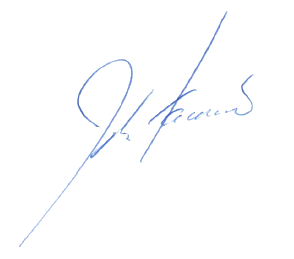              Uprava                                                    			           ______________________					                                    John KaravanićEstablished A. D. 2014B. Petranovića 423000 Zadar, CroatiaTel.  +385 23 202 135Fax. +385 23 250 580e-mail: tngtng.hrwww.tng.hrZadar, 23. svibnja 2019. 